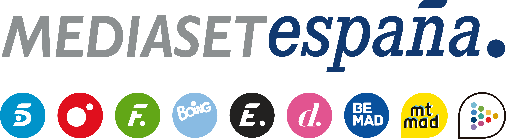 Madrid, 4 de noviembre de 2022Andreu analiza su experiencia en República Dominicana, en ‘El Debate de las Tentaciones’El programa que Sandra Barneda conducirá este lunes (22:50h) en Cuatro revelará, además, qué pareja podrá reencontrarse a través de la dinámica del espejo, entre otros contenidos inéditos.Andreu, uno de los grandes protagonistas de la quinta edición de ‘La Isla de las Tentaciones’, estará presente este lunes 7 de noviembre (22:50h) en la nueva entrega de ‘El Debate de las Tentaciones’, que Sandra Barneda conducirá en Cuatro y que arrancará en Mitele PLUS. El mallorquín, popular entre otros aspectos por la originalidad de las canciones que ha interpretado hasta el momento en su paso por República Dominicana, responderá a preguntas sobre su experiencia en el programa y cantará un tema compuesto durante las grabaciones del espacio que, por primera vez, no está inspirado en Paola.El programa ofrecerá amplio contenido inédito de lo vivido en ambas villas y descubrirá qué protagonista tiene el privilegio de reencontrarse puntualmente con su pareja a través de la dinámica del espejo. Será durante un tiempo limitado de tres minutos, en el que no podrán tocarse y tendrán que comunicarse con gestos, sin utilizar las palabras. Además, el espacio también emitirá sorprendentes revelaciones de Cristian en la hoguera, revelará a los protagonistas del primer triángulo amoroso y mostrará la reacción de Claudia tras conocer la huida de Javi rumbo a Villa Playa. Por último, ‘El Debate de las Tentaciones’ volverá a lanzar una pregunta a los espectadores en Cuatro.com.